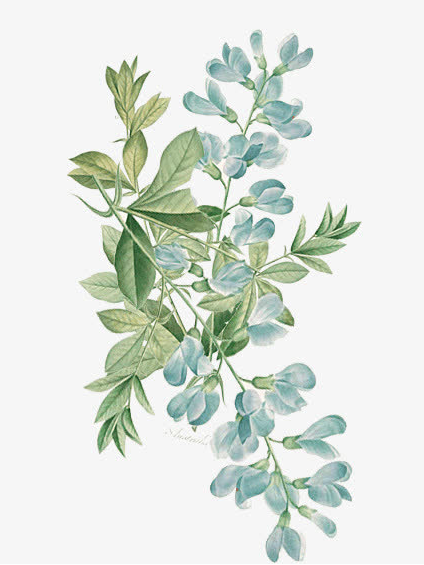 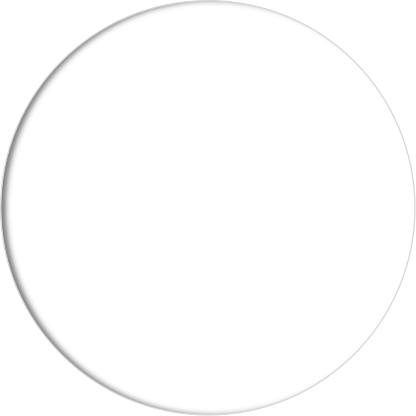 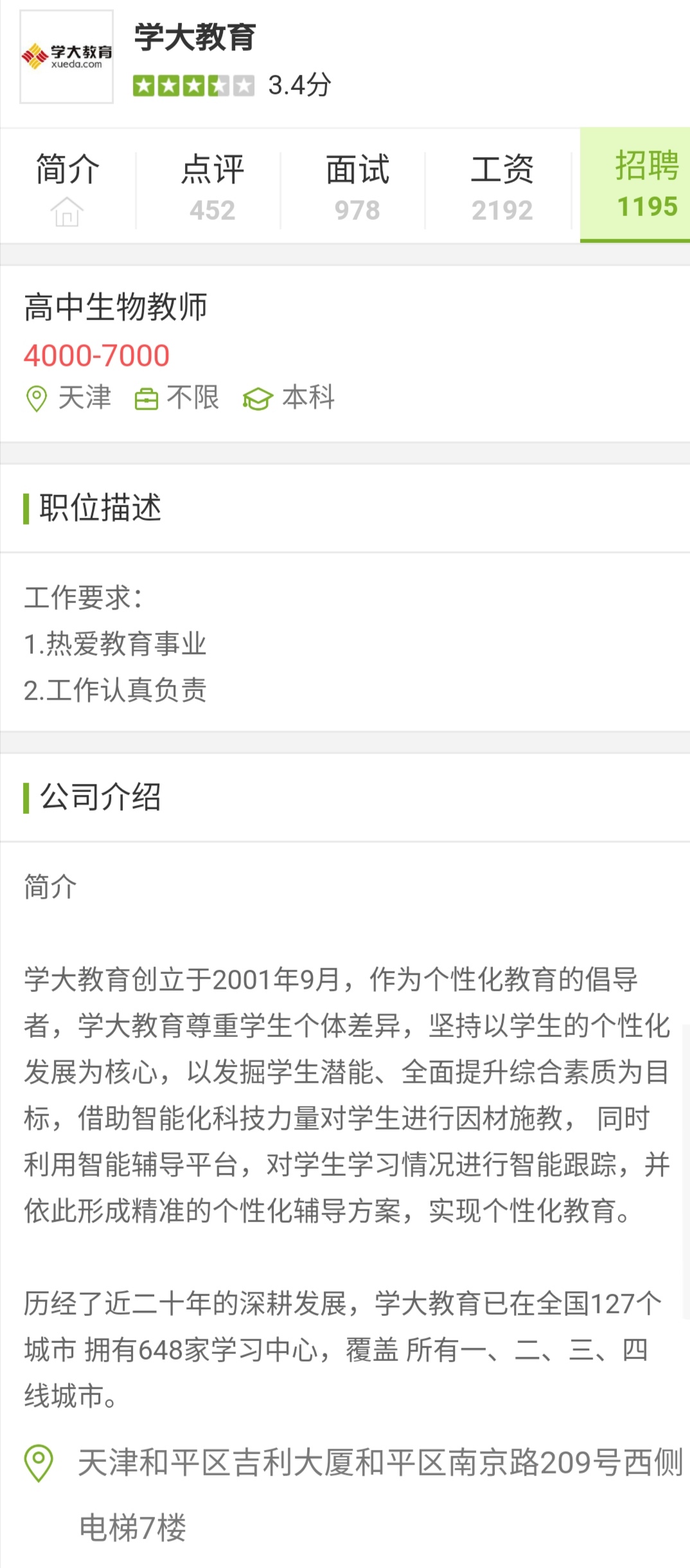 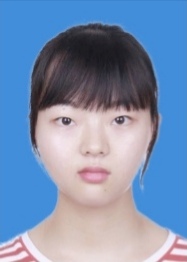 广西民族师范学院2020届毕业生就业推荐表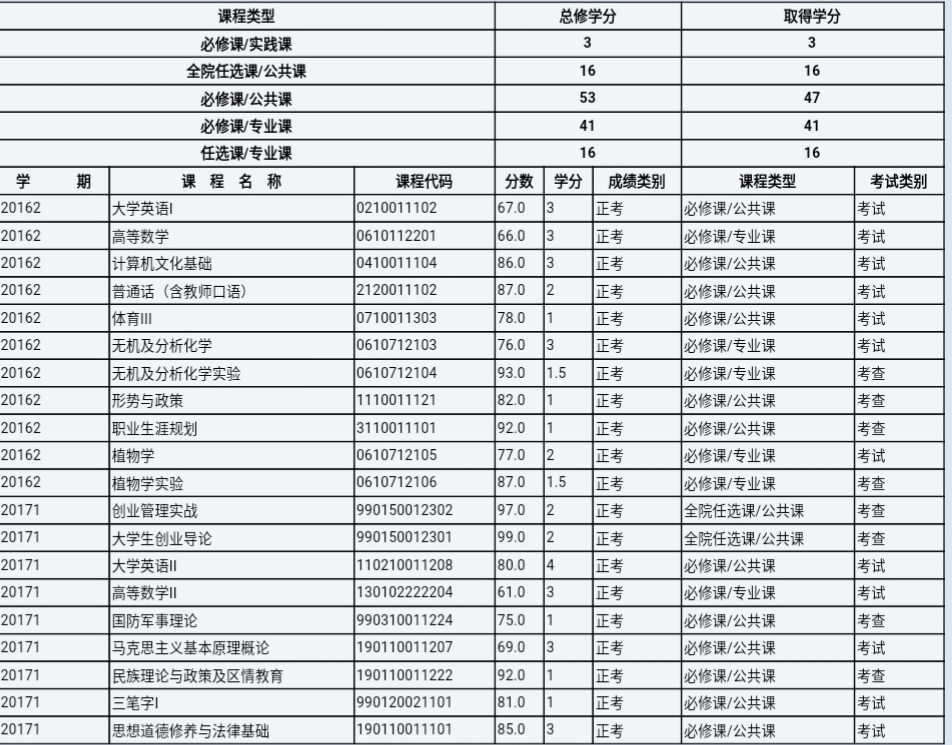 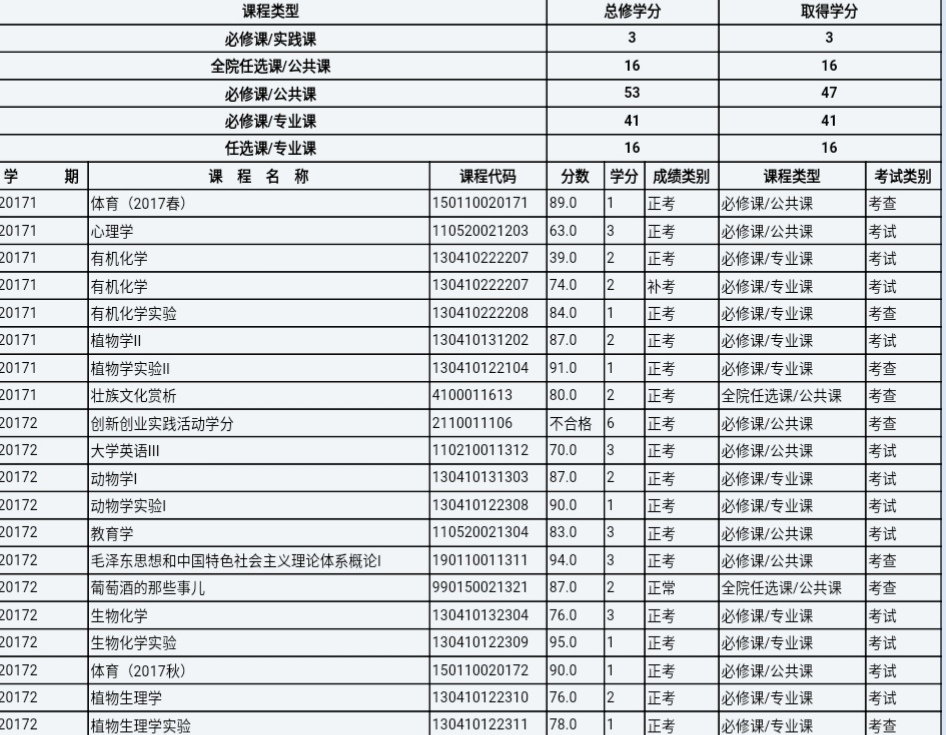 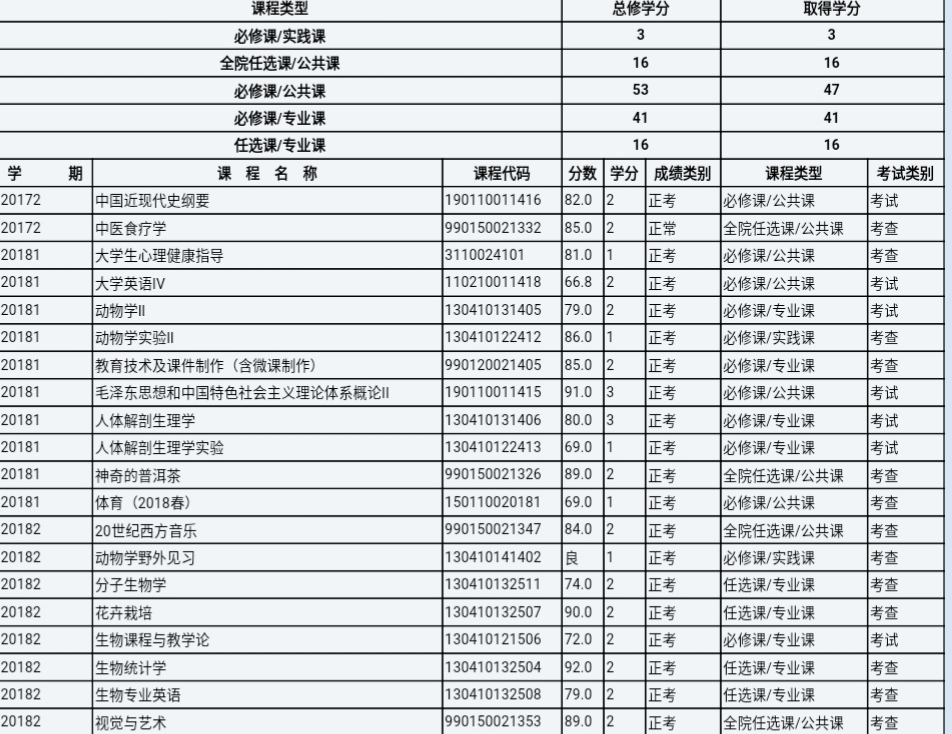 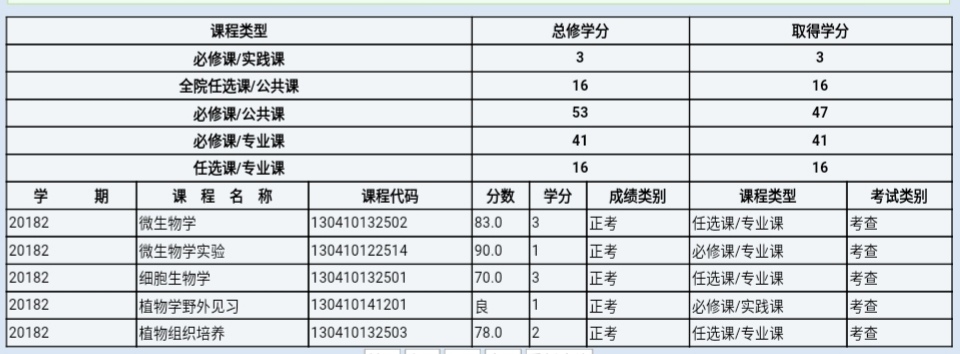 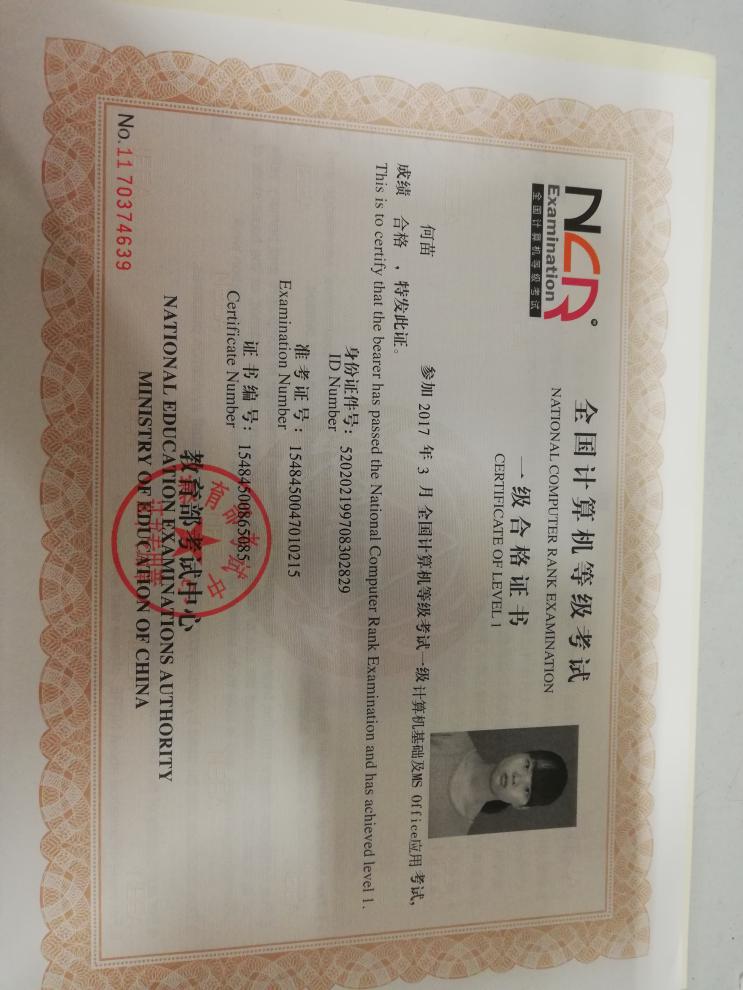 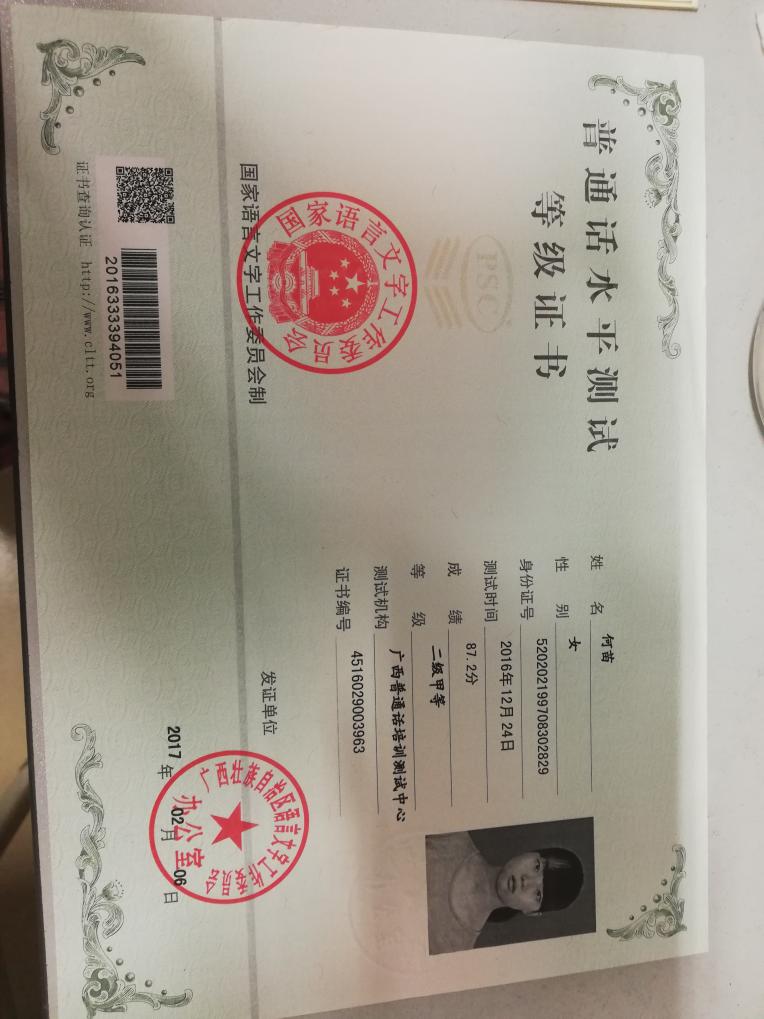 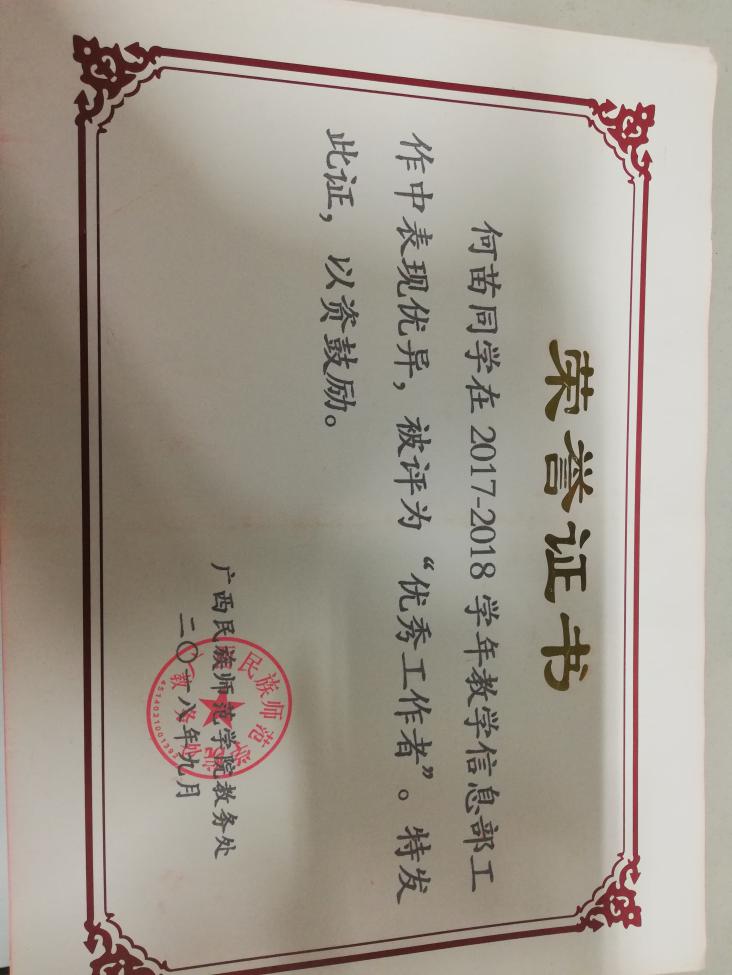 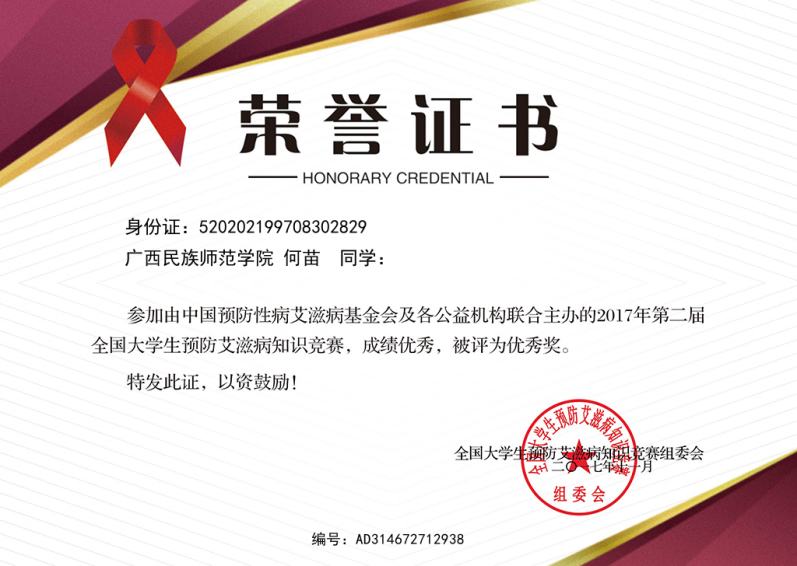 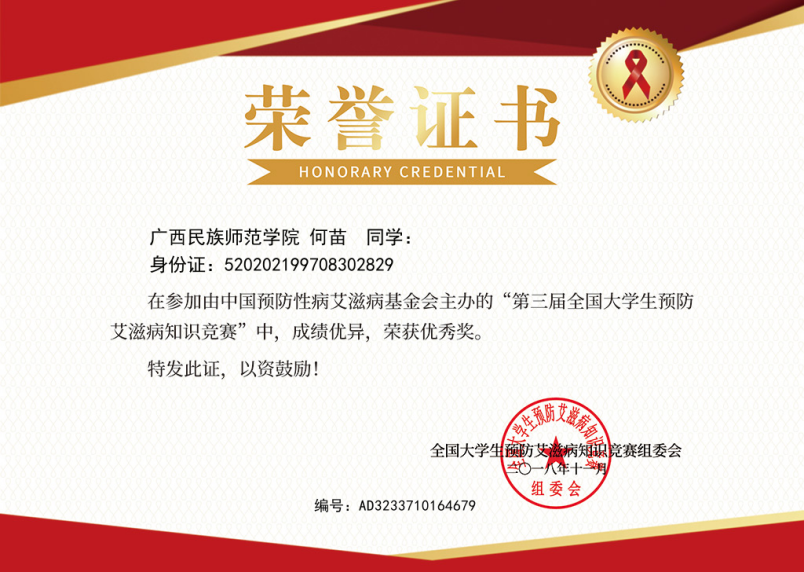 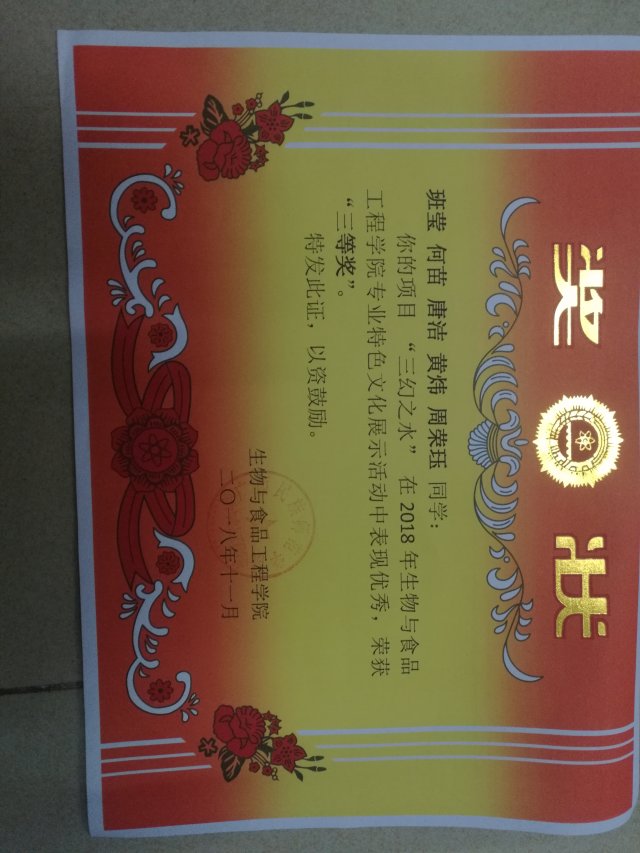 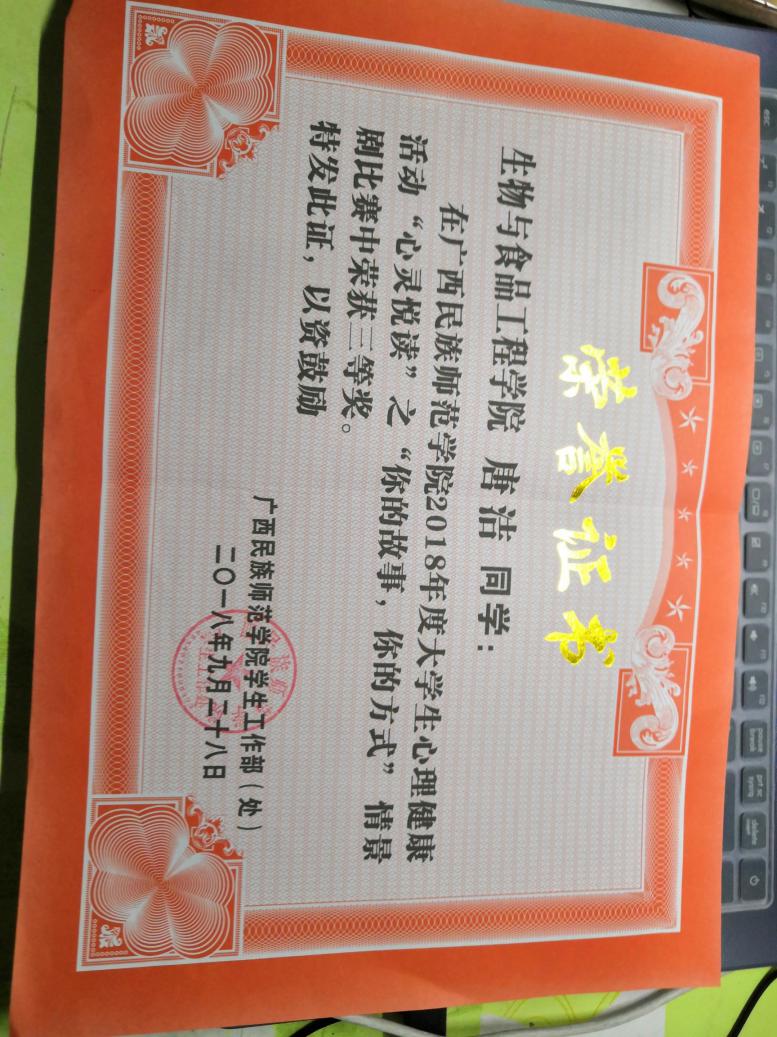 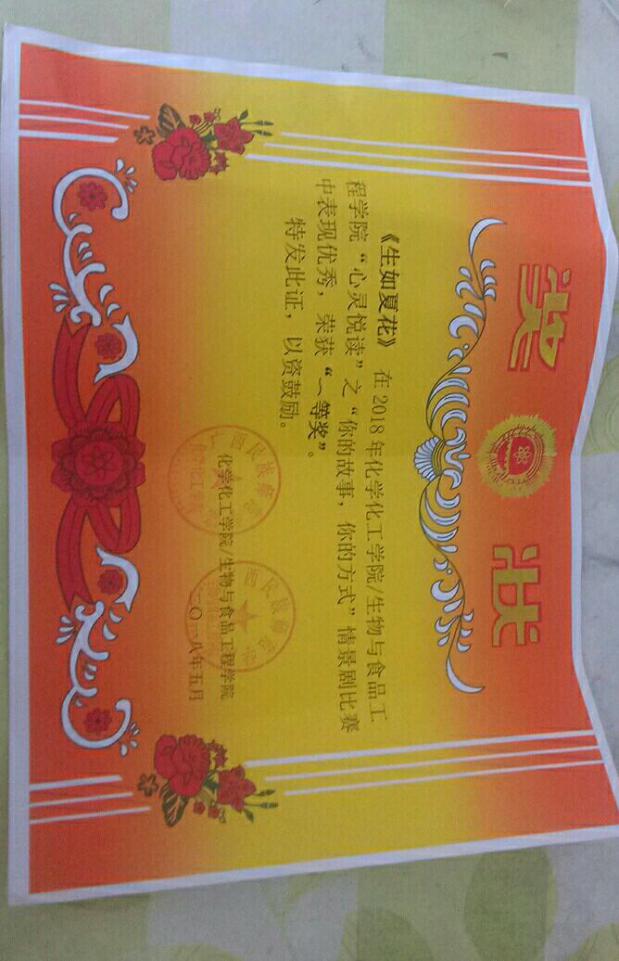 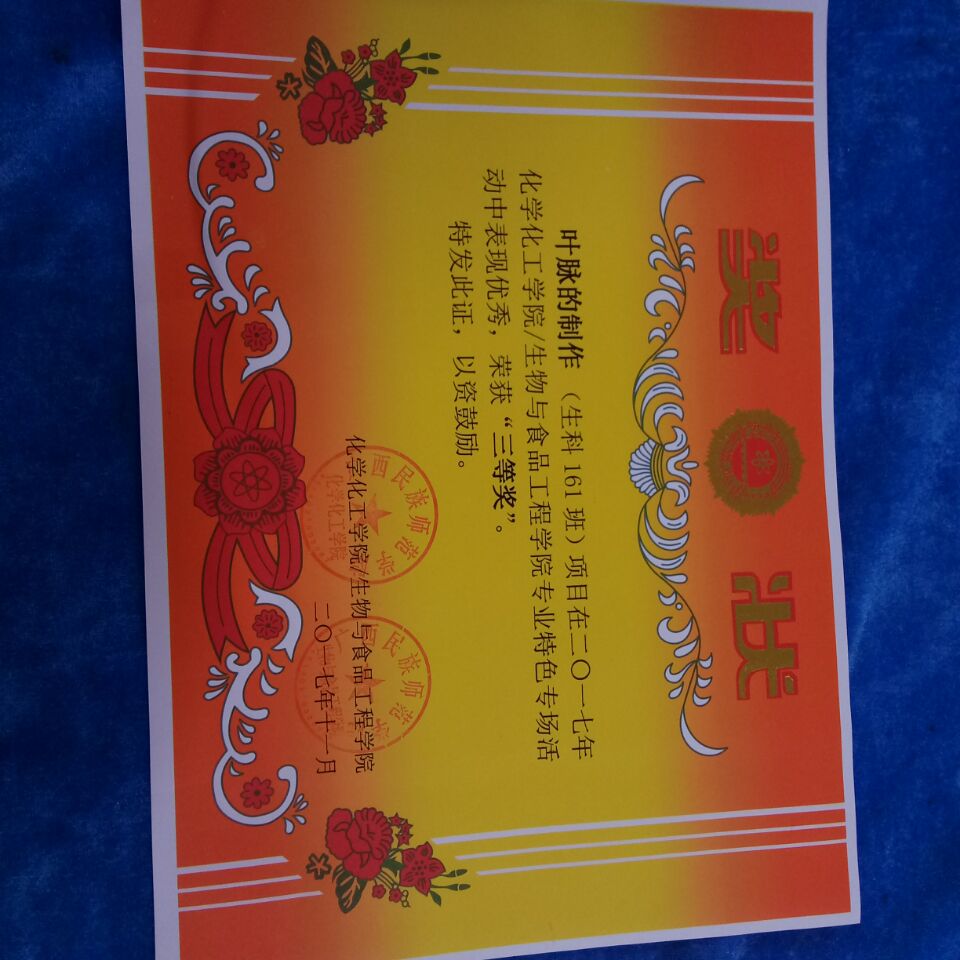 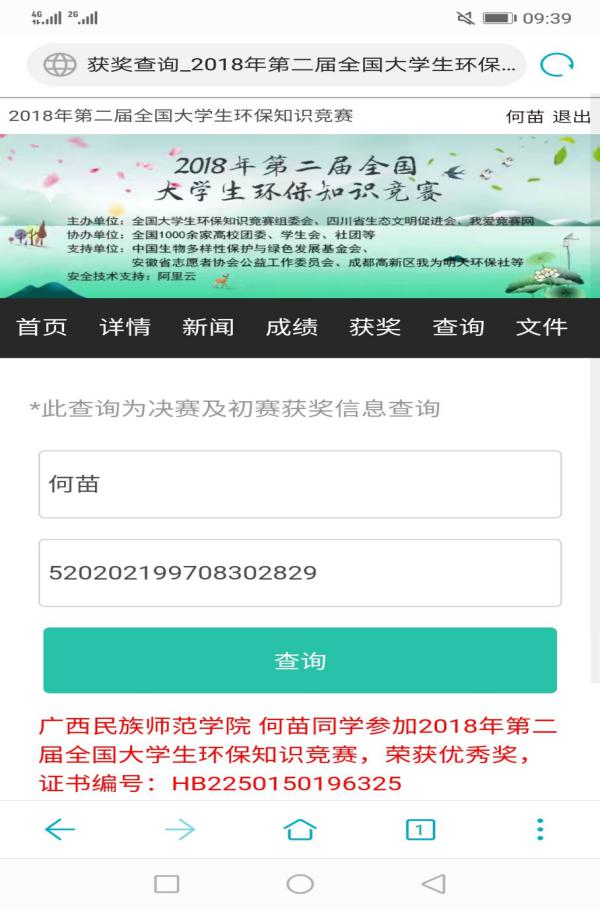 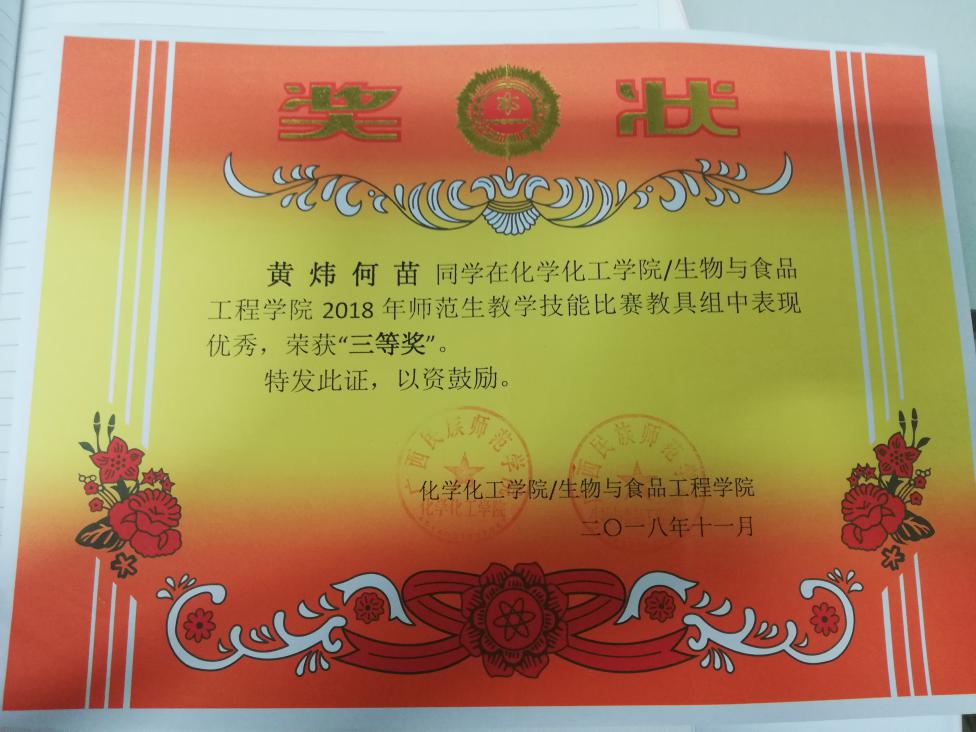 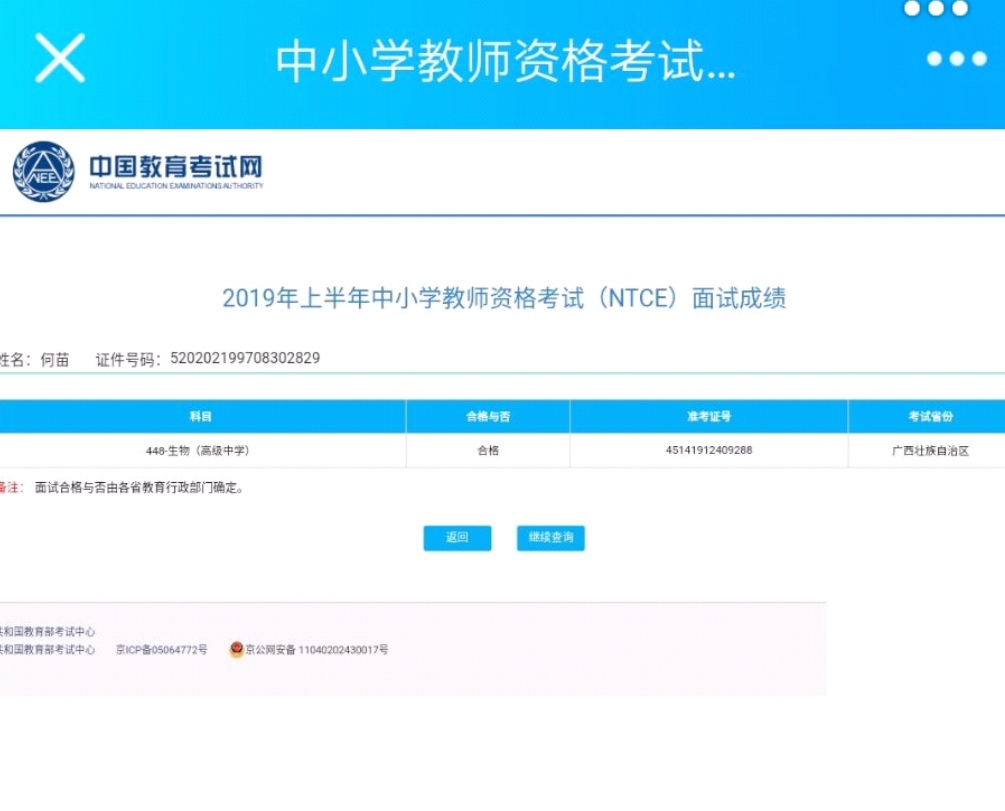 基本情况姓    名何苗性    别女民  族汉族一寸彩色照片基本情况出生年月1997.08.30政治面貌共青团员籍  贯贵州六盘水一寸彩色照片基本情况在校期间任职情况在校期间任职情况2017-2018年教学信息部生物与食品工程学院组长2018年-2019年信息委员2017-2018年教学信息部生物与食品工程学院组长2018年-2019年信息委员2017-2018年教学信息部生物与食品工程学院组长2018年-2019年信息委员2017-2018年教学信息部生物与食品工程学院组长2018年-2019年信息委员一寸彩色照片教育背景专    业生物科学生物科学生物科学毕业年月2020.06一寸彩色照片教育背景学历、学位本科、理学学士本科、理学学士本科、理学学士外语语种英语一寸彩色照片教育背景外语水平计算机水平一级一级通讯地址通讯地址贵州省六盘水市盘州市火铺镇火铺村贵州省六盘水市盘州市火铺镇火铺村贵州省六盘水市盘州市火铺镇火铺村邮 编553000553000电子邮箱电子邮箱953993556@qq.com953993556@qq.com953993556@qq.com电 话1877814146518778141465专长有较强的口语表达能力和反应能力、羽毛球、唱歌有较强的口语表达能力和反应能力、羽毛球、唱歌有较强的口语表达能力和反应能力、羽毛球、唱歌有较强的口语表达能力和反应能力、羽毛球、唱歌有较强的口语表达能力和反应能力、羽毛球、唱歌有较强的口语表达能力和反应能力、羽毛球、唱歌有较强的口语表达能力和反应能力、羽毛球、唱歌在校期间获得奖励高级生物教师资格证（认证中）；互联网+创新创业大赛校级优秀奖；2017-2018学年教学信息部优秀工作者；第二届全国大学生知识环保竞赛优秀奖；2017届全国大学生预防艾滋病知识竞赛优秀奖；2018届全国大学生预防艾滋病知识竞赛优秀奖；“心灵阅读”之“你的故事，你的方式”情景剧比赛校级三等奖；“心灵阅读”之“你的故事，你的方式”情景剧比赛院级一等奖；2018届全国大学生预防艾滋病知识竞赛优秀奖；活力团支部一等奖；计算机一级证书；普通话二级甲等高级生物教师资格证（认证中）；互联网+创新创业大赛校级优秀奖；2017-2018学年教学信息部优秀工作者；第二届全国大学生知识环保竞赛优秀奖；2017届全国大学生预防艾滋病知识竞赛优秀奖；2018届全国大学生预防艾滋病知识竞赛优秀奖；“心灵阅读”之“你的故事，你的方式”情景剧比赛校级三等奖；“心灵阅读”之“你的故事，你的方式”情景剧比赛院级一等奖；2018届全国大学生预防艾滋病知识竞赛优秀奖；活力团支部一等奖；计算机一级证书；普通话二级甲等高级生物教师资格证（认证中）；互联网+创新创业大赛校级优秀奖；2017-2018学年教学信息部优秀工作者；第二届全国大学生知识环保竞赛优秀奖；2017届全国大学生预防艾滋病知识竞赛优秀奖；2018届全国大学生预防艾滋病知识竞赛优秀奖；“心灵阅读”之“你的故事，你的方式”情景剧比赛校级三等奖；“心灵阅读”之“你的故事，你的方式”情景剧比赛院级一等奖；2018届全国大学生预防艾滋病知识竞赛优秀奖；活力团支部一等奖；计算机一级证书；普通话二级甲等高级生物教师资格证（认证中）；互联网+创新创业大赛校级优秀奖；2017-2018学年教学信息部优秀工作者；第二届全国大学生知识环保竞赛优秀奖；2017届全国大学生预防艾滋病知识竞赛优秀奖；2018届全国大学生预防艾滋病知识竞赛优秀奖；“心灵阅读”之“你的故事，你的方式”情景剧比赛校级三等奖；“心灵阅读”之“你的故事，你的方式”情景剧比赛院级一等奖；2018届全国大学生预防艾滋病知识竞赛优秀奖；活力团支部一等奖；计算机一级证书；普通话二级甲等高级生物教师资格证（认证中）；互联网+创新创业大赛校级优秀奖；2017-2018学年教学信息部优秀工作者；第二届全国大学生知识环保竞赛优秀奖；2017届全国大学生预防艾滋病知识竞赛优秀奖；2018届全国大学生预防艾滋病知识竞赛优秀奖；“心灵阅读”之“你的故事，你的方式”情景剧比赛校级三等奖；“心灵阅读”之“你的故事，你的方式”情景剧比赛院级一等奖；2018届全国大学生预防艾滋病知识竞赛优秀奖；活力团支部一等奖；计算机一级证书；普通话二级甲等高级生物教师资格证（认证中）；互联网+创新创业大赛校级优秀奖；2017-2018学年教学信息部优秀工作者；第二届全国大学生知识环保竞赛优秀奖；2017届全国大学生预防艾滋病知识竞赛优秀奖；2018届全国大学生预防艾滋病知识竞赛优秀奖；“心灵阅读”之“你的故事，你的方式”情景剧比赛校级三等奖；“心灵阅读”之“你的故事，你的方式”情景剧比赛院级一等奖；2018届全国大学生预防艾滋病知识竞赛优秀奖；活力团支部一等奖；计算机一级证书；普通话二级甲等高级生物教师资格证（认证中）；互联网+创新创业大赛校级优秀奖；2017-2018学年教学信息部优秀工作者；第二届全国大学生知识环保竞赛优秀奖；2017届全国大学生预防艾滋病知识竞赛优秀奖；2018届全国大学生预防艾滋病知识竞赛优秀奖；“心灵阅读”之“你的故事，你的方式”情景剧比赛校级三等奖；“心灵阅读”之“你的故事，你的方式”情景剧比赛院级一等奖；2018届全国大学生预防艾滋病知识竞赛优秀奖；活力团支部一等奖；计算机一级证书；普通话二级甲等在校期间社会实践情况1、2017.7.2-2017.7.8     广西崇左市凭祥市中国林科院热林中心2、2018.4.23-2018.4.29   广西北海银滩、金海湾红树林、广西崇左市白头叶猴生态园、弄岗国家级自然保护区3、2018.11.26-2018.12.2  广西崇左市高级中学教育见习4、2019.5.27-2019.5.31   广西崇左市麦水桥中学教育实习5、2017.3-2020.6         崇左市桃李园教育崇左分校（伟林教育）助教老师 1、2017.7.2-2017.7.8     广西崇左市凭祥市中国林科院热林中心2、2018.4.23-2018.4.29   广西北海银滩、金海湾红树林、广西崇左市白头叶猴生态园、弄岗国家级自然保护区3、2018.11.26-2018.12.2  广西崇左市高级中学教育见习4、2019.5.27-2019.5.31   广西崇左市麦水桥中学教育实习5、2017.3-2020.6         崇左市桃李园教育崇左分校（伟林教育）助教老师 1、2017.7.2-2017.7.8     广西崇左市凭祥市中国林科院热林中心2、2018.4.23-2018.4.29   广西北海银滩、金海湾红树林、广西崇左市白头叶猴生态园、弄岗国家级自然保护区3、2018.11.26-2018.12.2  广西崇左市高级中学教育见习4、2019.5.27-2019.5.31   广西崇左市麦水桥中学教育实习5、2017.3-2020.6         崇左市桃李园教育崇左分校（伟林教育）助教老师 1、2017.7.2-2017.7.8     广西崇左市凭祥市中国林科院热林中心2、2018.4.23-2018.4.29   广西北海银滩、金海湾红树林、广西崇左市白头叶猴生态园、弄岗国家级自然保护区3、2018.11.26-2018.12.2  广西崇左市高级中学教育见习4、2019.5.27-2019.5.31   广西崇左市麦水桥中学教育实习5、2017.3-2020.6         崇左市桃李园教育崇左分校（伟林教育）助教老师 1、2017.7.2-2017.7.8     广西崇左市凭祥市中国林科院热林中心2、2018.4.23-2018.4.29   广西北海银滩、金海湾红树林、广西崇左市白头叶猴生态园、弄岗国家级自然保护区3、2018.11.26-2018.12.2  广西崇左市高级中学教育见习4、2019.5.27-2019.5.31   广西崇左市麦水桥中学教育实习5、2017.3-2020.6         崇左市桃李园教育崇左分校（伟林教育）助教老师 1、2017.7.2-2017.7.8     广西崇左市凭祥市中国林科院热林中心2、2018.4.23-2018.4.29   广西北海银滩、金海湾红树林、广西崇左市白头叶猴生态园、弄岗国家级自然保护区3、2018.11.26-2018.12.2  广西崇左市高级中学教育见习4、2019.5.27-2019.5.31   广西崇左市麦水桥中学教育实习5、2017.3-2020.6         崇左市桃李园教育崇左分校（伟林教育）助教老师 1、2017.7.2-2017.7.8     广西崇左市凭祥市中国林科院热林中心2、2018.4.23-2018.4.29   广西北海银滩、金海湾红树林、广西崇左市白头叶猴生态园、弄岗国家级自然保护区3、2018.11.26-2018.12.2  广西崇左市高级中学教育见习4、2019.5.27-2019.5.31   广西崇左市麦水桥中学教育实习5、2017.3-2020.6         崇左市桃李园教育崇左分校（伟林教育）助教老师 综合素质评价学院盖章：       年     月    日学院盖章：       年     月    日学院盖章：       年     月    日学院盖章：       年     月    日学院盖章：       年     月    日学院盖章：       年     月    日学院盖章：       年     月    日学校推荐意见盖章：     年     月    日盖章：     年     月    日盖章：     年     月    日盖章：     年     月    日盖章：     年     月    日盖章：     年     月    日盖章：     年     月    日